Муниципальное автономное дошкольное образовательное учреждение городского округа Саранск «Детский сад №18»Сценарий новогоднего развлечения для детей подготовительной группы«Заколдованная ёлочка»Подготовила:Юдина Оксана Геннадьевна, музыкальный руководитель высшей квалификационной категорииСаранск, 2024 г.Пояснительная записка:Цель: Создать сказочную атмосферу новогоднего праздника, доставить детям радость, вызвать положительные эмоции.Задачи: развивать актёрские способности детей, умение артистично и эмоционально передавать свой сказочный персонаж;формировать представление детей о положительных и отрицательных персонажах новогодней сказки;способствовать свободному эмоциональному проявлению радостных чувств детей.Условия и особенности его реализации: соблюдать правила пожарной и здоровьесберегающей безопасности детей и взрослых, правила поведения на общественных мероприятиях.Место проведения: музыкальный зал.Музыкальное оформление: фортепиано, ноутбук, колонки, аудиозаписи и файлы в соответствии сценария, аудиозапись слов Ёлочки.Художественное оформление, реквизит, костюмы: зал оформлен в новогоднем сказочном формате: большая новогодняя ель, деревья, сказочный домик Бабы Яги, под елкой волшебный мешок Деда Мороза, дырявое ведро для новогодней игры, дуга, украшенная мишурой для тройки лошадей. Сказочные персонажи одеты в соответствующие костюмы: взрослые -  Дед Мороз, Баба-Яга. Дети - Зима, Декабрь, Январь, Февраль, Разбойник, Звездочки.Ход мероприятия:Под музыкальную композицию «Новогодняя считалочка «И раз, два, три…» слова Вадим Борисов, музыка Александра Ермолова, хореографическая постановка Юдина Оксана. Дети заходят в зал идут по кругу, выполняя движения по тексту и встают вокруг елки. 1 Новогодний хоровод «И раз, два, три»Ребенок 1.		Время бежит всё вперёд и вперёд			Вот на пороге стоит Новый год			Праздник пора начинать нам, друзья			Пойте, пляшите, скучать здесь нельзя.Ребенок 2.		Ах, карнавал, удивительный бал			Сколько друзей ты на праздник собрал			Пусть все смеются, танцуют, поют			Всех чудеса впереди ещё ждут.Ребенок 3.		С Новым годом! С Новым годом!			С новой радостью для всех			Пусть звенят под этим сводом			Песни, музыка и смех.			В нашем зале так красиво			Ёлка пышная на диво			Наряжали её сами			Разноцветными шарами.Ребенок 4.		Засверкай огнями, елка,						Нас на праздник позови!			Все желания исполни,			Все мечты осуществи!	 Ребенок 5.		Этот день мы ждали долго,					Не видались целый год.			Запевай, звени под елкой                              Новогодний хоровод!Хоровод «Самая красивая будет наша елочка» музыка Е. Лучникова, слова Т. Графчиковой, хореографическая постановка Лебедева Татьяна Дети идут по кругу и садятся на стульчики.Ведущая: Ребята, что-то вьюга разыгралась. Это гостья к нам спешит 				Вот кто к нам спешит вы узнаете, Если отгадаете загадку:Вся в снежинках, лед искритсяНа ее ресницахНа санях по снегу мчится,Кони — словно птицы!В гости к нам она летит,Эй, не стойте на её пути!В белой шубке, как принцессаВ теплых рукавицах,Мимо сказочного лесаК нам на елку мчится!И красива, и стройна,Так скажите — кто она?Дети: Зима!Под музыку «Три белых коня» появляется Зима и три мальчика «кони»Зима. Здравствуйте!Ребенок 6.	Я на тройке прилетелаСкакуны в той тройке белы.Как махнула рукавом,Все покрыла серебром.Из снежного лесаС утра к вам спешилаКоней я быстрее скакать попросилаБоялась на праздник к вам опоздать.Вдруг, думаю, зиму не станете ждать.Ведущая. Здравствуй Зимушка-зима! Какие у тебя прекрасные кони!Зима. А вы узнали моих коней, ведь это мои зимние месяцы.Этот месяц год кончает, а зиму начинает.Декабрь. В декабре, в декабре			Все деревья в серебреНашу речку словно в сказке,За ночь вымостил морозОбновил коньки, салазкиЕлку из лесу принес.	Зима: Этот месяц году начало, а зиме середина.Январь. В январе, в январе			Много снегу на двореСнег на крыше, на крылечкеСолнце в небе голубом.В нашем доме топят печкиВ небо дым идет столбом.Зима: Этот месяц самый суровый.Февраль. Дуют ветры в феврале		Воют в трубах громкоЗмейкой вьется по землеБелая поземка. Зима: Как весело у вас, можно мне остаться с вами?Ведущая. Что ты Зимушка-зима, конечно, оставайся с нами. Вот садись и послушай, какие стихи о тебе ребята расскажут.Ребенок 10.       «Зима, зимушка, зима» Самуил Маршак			Зима, зимушка, зима					Напряди нам пряжи			Взбей пушистые снега,			Словно пух лебяжий!			Вы, проворные ткачи-			Вихри и метели,			Дайте радужной парчи			Для косматых елей.Ребенок 11.        «Зимняя сказка» Татьяна Коваль			За окошком снег кружит,					По дорожкам стелется.			Это вьюжит-ворожит			Зимушка-метелица.			Нарядила в муфты			Веточки еловые.			А на крышах — ух ты!			Шапочки пуховые.Зима. Спасибо тебе за красивые стихи.Ведущая. А сейчас Зимушка-зима станцуй с нами хоровод вокруг елки. Исполняется музыкальная композиция «Становитесь в хоровод, в хоровод» слова Петр Синявский, музыка Александра Журбина, хореографическая постановка Юдина Оксана Зима. Хорошо мне у вас в саду, да только надо спешить мне в лес: деревья и кусты в снег наряжать, чтоб они не замерзли. Ведущая. Спасибо тебе Зимушка – зима, что заглянула к нам в гости. Зима уходит.Ведущая.  Новый год уж у воротДед Мороз все не идетУж пора ему прийтиЗадержался он в пути.Ой, ребята тише! Тише!Что-то странное я слышу.Под музыкальную фонограмму забегает Баба – Яга.Баба Яга. А вот и я Бабусечка – Ягусечка Сама красатусечкаЯ Яга сердечная,Хоть вредная, но вечная,Седая, но задорная,Я бабушка проворная.Ведущая.  Добрый день, Баба – Яга! Ты зачем к нам в детский сад пришла?Баба Яга.  Я по радио услышала, что в вашем детском саду сегодня новогодняя   распродажа игрушек!  Подберите мне что-нибудь такое необычное.Ведущая. Извините, но у нас не магазин игрушек.Баба Яга. Как так? А это что? (показывает на елку) Игрушки. Вот – продавец. А это – покупатели. Так много, видно сегодня будет большая распродажа.Ведущая. Ты, Яга, все перепутала. Никакого магазина здесь нет.Баба Яга. Да? А, что тут у вас?Дети. Новогодний праздник! Елка!Баба Яга. Ха-ха-ха! Не надо шуточек! Что за елка - просто срам! Глянь, игрушки тут и там!Огоньки то все сверкают, фу, безвкусица какая!И что веселье здесь намечается? И смех ожидается?Ведущий. Обязательно! Новый год - самый лучший праздник в году. Ребята наши так долго готовились к этому празднику.Баба Яга. Правда? А что к нему еще и готовиться надо? И что же ваши детки умеют делать-то? Ведущая. А наши ребята умеют все и петь, и танцевать и стихи читать. Хочешь, они тебе покажут веселый новогодний танец.Баба Яга. Да, да, давайте. Давайте, живенько, с размахом, станцуйте мне новогодний танец.Хоровод «Закружила, замела белая метелица»сл. и муз. Е.М. Лагутиной, хореографическая постановка Иванова Т. 3Вед. Ну, понравился тебе Яга наш танец.Баба Яга. Очень, но я зловредная старушка, буду вам мешать, и не дам вам праздник продолжать.Ведущая. А почему же ты будешь нам мешать?!	Баба Яга. Вы сами, между прочим, виноваты!Не пригласили меня на свой праздник! Поэтому я сейчас вашу елку заколдую, А без неё веселья вам не видать, Как своих собственных ушей!Баба – Яга обегает вокруг елки, колдует, Баба Яга.   Не видать вам нынче ёлку,Заколдую я иголки! (Обходит ёлку):УНДЫ-ФУНДЫ-ГУНДЫ-ГЭЙ!Гасни ёлочка скорей!Колдуй баба триста лет,Елка с боку, Деда нет.Туз бубновый, гриб сосновый,Стань ты ёлка невеселой,И капризной, нездоровой! Елка гаснет, Баба - Яга убегает3 Музыкальный руководитель №2 2017 г. Журнал для музыкальных руководителей дошкольных образовательных учреждений, педагогов по театрализованной деятельности, педагогов студий музыкально-эстетического воспитания детей, учителей пения начальных классов. – С. 47Ведущая. Что нам делать ребята? Я думаю, надо чтобы пришел Дед Мороз. Он же волшебник. Он все может исправить. Давайте споем песню для Деда Мороза может он нас услышит и придет.ПЕСНЯ «ДЕД МОРОЗ КРАСНЫЙ НОС»Муз. В. Шаинского. Слова Я. Харечко. 1. По тропинкам через сёла,Через речку без мостаДед Мороз идёт весёлый,Напевая просто так.Припев:Дед Мороз, Дед Мороз,Борода сосулькой, красный нос!Дед Мороз, Дед Мороз,Борода сосулькой, Красный нос!2. Люди думают, что этоВоет вьюга над рекой,А у деда вообще-тоПросто слух такой плохой!Припев3. Сыплет пряники и сласти,Пастилу и мармелад.Говорит старушкам: «Здрасьте!Как, красавицы, дела?»Ведущая.   Не идет к нам Дед МорозНамело сугробов столькоКак он старый дед пройдет!Путь дорожку к нам найдетЭй вы, звёздочки-сестричкиПуть дорожку осветите!И в беде нам помогите.Выходят девочки-звездочки, встают на танец и читают стихи.Ребенок 12. Вечерами землю укрывает мгла,	Ночь на синем небе звёздочку зажгла.Крохотная звёздочка! Яркие лучи!Путнику дорогу освети в ночи.Ребенок 13	. В темном небе месяц,					Серебряный рожок.Собрал подружек звездочекПод Новый год в кружок.Танцуем мы и кружимсяИ все глядят на нас,И облака любуютсяИ месяц рад за нас.Ребенок 14. С неба звёздочки спустились		На верхушку ёлкиЗасверкали, заискрились Серебром иголкиХлопья снега превратились В шарики цветные,А сосульки вмиг отлилисьВ свечи золотые. Ребенок 11. Мы посветим очень сильно,				Огоньки играют синим.Если силы дивной нетСеребристым станет цвет.Вам поможет звездный свет,Ведь его прекрасней нет!Ребенок12.	Мы звездочки – крошки			Подставьте ладошкиМы будем кружиться, На руки садиться!И светом чудесным Все озарится!Ребенок13.	Мы звездочки чудесные,					На небе мы сияемИ в праздник новогоднийВсем детям помогаем. Медленно спускаемся.				Полюбуйтесь нами,А хотите, потанцуйтеПод эти звуки с нами! «ТАНЕЦ ЗВЕЗДОЧЕК» музыкальное сопровождение «Звезда хрустальная», хореографическая постановка Юдина ОксанаВступление - Выходят 8 девочек (в правой руке «звездочки», ждут начала музыки, делая небольшую «пружинку», («звезды» опущены вниз).1. Вперед выходит 2-я звездочка (4 мелких шага, плавно поднимает «звездочку».2. Затем – 4-ая звездочка,3. затем 6-ая звездочка,4. затем 8-ая звездочка.5. Четные кружатся вправо, а нечетные обходят их противоходом с поднятыми звездочками.6. Девочки идут змейкой. Под весёлую музыку входит Дед Мороз. Дед Мороз.		Здравствуйте, мои друзья.			Долго добирался я			Из своих лесов дремучих.			Намело сугробов – тучи.			Мне дорогу замело… 			Спасибо, звездочкам-сестричкам			Помогли дорогу мне найти.				Прошлый год у вас я был,			Никого не позабыл!			Вижу, выросли вы все.			Ай да елка, просто диво!			Так нарядна и красива!			Я во всех садах бывал –			Лучше елки не видал!Ведущая.		Наша елка так красива, так нарядна и стройна!			Дед Мороз, но почему, же без огней стоит она?Дед Мороз.		Эту мы беду исправим, все огни гореть заставим			Скажем дружно: «Раз, два, три! Наша елочка гори!»Дети повторяют слова, а огоньки на елочке не загораются.Дед Мороз. 	Давайте еще раз. Скажем дружно: «Раз, два, три! Наша елочка гори!»Дети еще раз повторяют слова, а огоньки на елочке не загораются.Ёлочка. 		Ой, не дышите на меня!  (запись)		И как холодно, какой сквозняк! 						Я заболею. Кх-кх-кх.Дед Мороз.  	Ой, что же сделать, чтобы поднять елочке настроение. 			А ну разбойнички, выручайте, 			Нашу елку развлекайте.Выходят мальчики-разбойники встают на танец и читают стихи.Ребенок 14.	А кто увидит нас, пусть сразу ахнет,						Для кого – то может жареным запахнет.			Ведь у нас у всех, такой суровый вид,			Каждый, кто увидит - сразу убежит!Ребенок 15.	Разбойникам не нужно думать.					И это ясно почему:				У нас и ноги есть, и руки			И голова нам ни к чему.Ребенок 16		Люблю я золота вагоны,									Люблю я жемчуг и парчу.			И в пистолете есть патроны			Стреляю, если захочу.Ребенок 17. 	Живем мы все в густых лесах,						И на проезжих сеем страх			Помочь, готовы мы всегда			У нас ведь добрая душа.«ТАНЕЦ РАЗБОЙНИКОВ»Музыкальное сопровождение песня «А как известно мы народ горячий» Г. Гладков, Ю. Энтин, хореографическая постановка Ирина БукинаМальчики сидят по – турецки, в шахматном порядке. Руки лежат на коленях.Вступление – дети выполняют движение плечами – вверх – вниз;1 куплет -«Говорят.» - 1-2 - Наклон вправо,«Мы бяки – буки»- 3-4– Наклон влево,«Как» - 5-6 – Наклон вправо;«Выносит нас земля» 7-8– наклон влево;«Дайте, что ли.» - 1-2 – вытягивают правую руку вперёд,«карты в руки» - 3-4 – вытягивают левую руку вперёд«Погадать на короля» - 5-8 – делают «блинчики» ладонью правой руки по ладони левой руки;«Ой, ля-ля » - Выполняют дугообразные движения обеими руками – справа – налево и слева - направо, вращая кистями рук;«Ех, ха!» - Выкрикивая, выбрасывают две руки вверх – в стороны, раскрывая ладони;2 куплет – «Завтра дальняя дорога…» - повторить движения первого куплета;3 куплет – «Королёва карта бита…» - 1 – 16 - Круговые движения туловищем;«Ой, ля, ля…» - 1-16 – Качание плечами, руки в стороны;Инструментальная часть – импровизационный танец разбойников или «погоня»Дед Мороз.	Спасибо вам разбойники. Ну, что елочка, от танца лучше тебе стало?Ёлочка.  Ой, нельзя ли потише? От такой музыки у меня начинается головная (запись) боль!	Дед Мороз.	 Что такое не пойму? Ребята, а что случилось с елочкой? Когда я ее в лесу выбирал, она такая добрая была, приветливая. А теперь такая капризная стала.Ведущая.	Дедушка Мороз! Её заколдовала Баба – Яга. Что же нам теперь делать?Дед Мороз.	 Да, ситуация очень серьезная, елочку надо лечить.	Ведущая.  А самый лучший доктор – это музыка и смех. Давайте станцуем хоровод для елочки, может ей понравится?Игра – хоровод «Мы повесим шарики» слова А. КоляковМы повесим шарики. (поднимают руки, изображают как вешают шарики)А потом фонарики, (фонарики)А потом ещё дождинки, (указ. пальчиками рисуем сверху вниз)Не забудем про снежинки. (раскрытые ладошки)Рыбки золочёные, (две ладошки вместе)Огоньки весёлые, (солнышко)Набросаем мишуру, (по очереди плавные движения рук)Продолжаем мы игру. (хлопаем в ладоши)Дед Мороз		Елочка, как ты теперь себя чувствуешь?Ёлочка 		Ах, как весело у вас!(запись)		Теперь я совсем здорова!Ведущая		Мы ждали с вами очень долго,			Когда оттает наша елка,			Теперь мы сможем посмотреть,			Как будут огоньки гореть?Дед Мороз.		Подружка ёлочка, зажгись, 			Огнями яркими светись! 			Пусть шарики при этом 			Сверкают дивным светом!	Звучит музыка – свет гаснет, ёлка зажигаетсяВедущая.		Дед Мороз, ты тоже,			Сядь и отдохни!				Только, чур ты не усни…			А ребята, тут как тут – 			О тебе стихи прочтут!Дед Мороз. 	Кто же дедушку уважит?			Про меня стихи расскажет?Ребенок 18.	«Спешит на ёлку Дед Мороз»  Ольга КорнееваСпешит на ёлку Дед Мороз -				Он не устал и не замёрзВедь быстрые салазкиВезут его из сказки.Из снежной сказочной страныИ неизвестной стороныСалазки с бубенцамиЛетят по небу сами.И, раздвигая облака,Мороз волнуется слегка,Ведь ждут его ребята –И птички, и зверята.Ребенок 19. «Добрый Дедушка Мороз» Мария Свиридова	Хорошо, что ты пришел,			Мы тебя так ждали!Ведь желания давноВсе мы загадали.	Кружевное полотноТы накинул на стеклоТы сковал озера льдом,Лес украсил серебром.Как тебя мы долго ждали,Добрый Дедушка Мороз.Вместе елку наряжалиТу, что ты для нас принес.Ребенок 20.        Здравствуй, Дедушка Мороз!» Нина АксёноваЗдравствуй, Дедушка Мороз!				Видишь, я уже подрос.Ждал тебя я целый год.Кашу ел и пил компот.Ты ничуть не изменился,Любишь петь, шутить, играть!Не хочу я, чтоб, дедуля,Ты ушел от нас опять.Оставайся жить в саду!Ну, а я тебе за этоВсе игрушки подарю!Ребенок 21. 	«Лучше в Новый год» Юрий ЛедневВот что, я скажу сейчас:			Дед Мороз живи у нас! Создадим тебе уют, Много новогодних блюд! И на завтрак, и на ужин, Всё как в сказке, и не хуже. Холодильник вот такой! Будет круче, чем зимой. Дед Мороз, к тебе и летом, Будут в гости ходить дети!  Только в Новый год не буду Ожидать тебя как чудо… Нет уж, лучше в Новый год, Буду ждать тебя я вновь. Дед Мороз. Молодцы, спасибо вам. И вновь традициям мы изменять не станем. Готовьтесь! Фотография на память.Вбегает под музыку Баба – Яга.Баба – Яга. Подождите, подождите. Вы меня забыли. Я тоже хочу фотографию, и чтобы была она на обложке журнала.Дед Мороз. Это еще кто такая?Неизвестная зверушкаИли бабушка старушка?Баба – Яга. Разрешите представиться, я Бабусечка – Ягусечка, сама красатусечка собственной персоной. Тоже хочу сделать фото на память.Дед Мороз.	 А зачем это тебе надо?Баба – Яга.  Хочу участвовать в конкурсе красоты Я, бабуля хоть куда.Я красива, молода.Нос крючком, стройна как ель.Вылитая топ-модель. Я еще походку репетировала, так как модели ходят.  Дед Мороз.	Ах, вот оно что? Никакая ты не топ – модель. Как была Баба Яга, так ей и осталась. Все хулиганишь?  Это не ты нашу елку капризной сделала и ребятам праздник проводить мешала?Баба – Яга. Нет – это не я, правда, ребята?Дети	. Она мешала.Дед Мороз.  А ты еще и обманщица? А ты знаешь, что врать - не хорошо? 	И вредничать тоже? Вот сейчас превращу тебя во что ни будь, будешь знать, как ребятам праздник портить. Вот что, ребята, превратить ее в сосульку?Баба – Яга. Ой, простите бедную старушку, я больше так не буду. И ребяток обижать не буду. Они же такие маленькие, ничего делать не умеют.Дед Мороз. Ах, вот ты как! А давай проверим! Поиграем в мою игру. Мы устроим состязание, кто больше наберет снежков в ведро! Согласна?!Где мои волшебные снежки. Пока я по лесу ходил снежков волшебных налепил. Они не тают. Они с ребятами играют. 			Баба – Яга. Да это проще простого, конечно согласна! Я сейчас возьму самое большое ведро и выиграю у вас у всех!Баба – Яга берет дырявое ведро, из него постоянно все снежки высыпаются, поэтому она проигрывает. Потом проверяют, кто больше набрал.Баба – Яга	. Да вы мне ведро дырявое подсунули, старушку обманули! Вас вон сколько, а я одна!	Дед Мороз. Да, Баба Яга, развеселила ты всех. Так и быть – не буду сердиться на тебя. Ждут тебя в твоей избушке подарки и игрушки.Баба – Яга	. Ох, спасибо Дед Мороз, Ох, спасибо красный нос,С Новым годом, всех, всех,До свидания, привет! (посылает воздушный поцелуй и убегает).Дед Мороз. Пора и мне собираться в дорогу, к другим детям надо наведаться. Ведущая. Дедушка Мороз, светит наша елочка, светит очень ярко, Значит, время подошло - раздавать подарки!Дед Мороз.	Где подарки - вот секрет, Справа нет и слева нет.Я наверно их забыл…Ведущая.	Где же ты их позабыл? На сосне, в лесу? В сугробе?Дед Мороз пожимает плечами.Ведущая.	Может, в нашем гардеробе? Дед Мороз, ведь ты волшебник –можешь все посеребрить, можешь окна разукрасить, можешь реку льдом       покрыть. Что волшебник, докажи, волшебство нам покажи!Дед Мороз. Вокруг елки обойду, получше веточку найду,Повешу ей подарок, он так красив и ярок! Вешает яркую игрушку на веточкуЕлочку зеленую тихонечко поглажу,Красавица лесная подарки нам покажет. Гладит елочку.Ёлочка. Ох! Спасибо, дедушка Мороз, за милую игрушку!(запись) Я хочу тебе сказать кое-что на ушко…Дед Мороз подставляет ухо к елкеЁлочка. Мою веточку возьмешь, да за нею ты пойдешь,(запись) А где ветка закружит, знать, подарок там лежит…Дед Мороз благодарит елочку, берет ветку, которая «тянет» его за собой, на условленном месте кружится под музыку, «находит» мешок с подаркамиВедущая. Ну, Дед Мороз ты молодец! Вот подарки, наконец! Дед Мороз и воспитатели раздают детям подарки.Дед Мороз.	Ну, друзья, прощаться надо. В путь обратный мне пора. До свиданья, детвора. Дети: До свидания Дед Мороз!Дед Мороз уходит под музыку.Список литературы:Ермакова Л.Ю «Музыкальная феерия» Сборник сценариев для музыкальных руководителей. – М, 2022Музыкальный руководитель №1 2020 г. Журнал для музыкальных руководителей дошкольных образовательных учреждений, педагогов по театрализованной деятельности, педагогов студий музыкально-эстетического воспитания детей, учителей пения начальных классов.Музыкальный руководитель №2 2017 г. Журнал для музыкальных руководителей дошкольных образовательных учреждений, педагогов по театрализованной деятельности, педагогов студий музыкально-эстетического воспитания детей, учителей пения начальных классов.Никитина Е. А. Праздники, досуги в детском саду. Выпуск №1, М., 2018.Щербакова Н.Р. Музыкальный сундучок. – Академия развития М., 2017.https://muz-rukdou.ru/Методические рекомендации:Сценарий новогоднего праздника «Заколдованная елочка» разработан для детей подготовительной к школе группе, опробован в 2024 году и результатом является проведение новогоднего праздника и положительный отзыв со стороны зрителей – детей и родителей. Включает в себя музыкальные хороводы и песни в соответствии возрастным и индивидуальным особенностям детей, стихи, сценки, игры. Сценарий направлен на развитие актёрских способностей детей, умение артистично и эмоционально передавать свой сказочный персонаж, формирование представлений детей о положительных и отрицательных персонажах новогодней сказки.Эскизы костюмов:Проигрыш.И раз, два три, и раз, два три,Сколько мальчиков хороших, посмотри.И раз, два три, и раз, два три,Сколько девочек хороших, посмотри.Заводят хоровод вокруг елки.Хлопки по 3 перед собойКружатся мальчикиХлопкиКружатся девочкиМы за руки возьмёмся.Мы встанем в хоровод.Попляшем, посмеёмсяИ встретим Новый Год.У Дедушки МорозаВсегда полно хлопот,Но никогда не поздноНам встретить Новый Год.По кругуНа пяткуРазвести руки покачать головойПогрозить пальчикомПокачать руками над головойПрипев. И раз, два три, и раз, два три,Сколько мальчиков хороших, посмотри.И раз, два три, и раз, два три,Сколько девочек хороших, посмотри.Комарики по три раза у каждого ухаМальчики кружатсяКомарики по три раза у каждого ухаДевочки кружатсяПусть кружит планетаДелятся на пары, кружатся парамиПрипев. И раз, два три, и раз, два три..ПовторитьПроигрышВокруг елки поскокамиУ Дедушки МорозаВсегда полно хлопот,И надо несерьёзноНам встретить Новый Год.На пяткуРазвести руки покачать головойПогрозить пальчикомПокачать руками над головойИ раз, два три, и раз, два три,Самый лучший праздник по земле идетИ раз, два три, и раз, два три,Даже в Африке встречают Новый год.Хлопки по кругу над головой, в одну в другую сторонуПокачать руками сверху влево вправоХлопки по кругу над головой, в одну в другую сторонуПокачать руками сверху влево вправоНа проигрыш.Заводят 2 круга. Девочки идут за руки вправо по внутреннему кругу. Мальчики -  в право по внешнему.Хлопки перед собой по ритм рисунку песни1.Все вокруг запорошила вьюга-кутерьма. Красотой своей пленила зимушка зима. Мы из сказочного леса елочку несем. Весело все вместе мы песенку поем! Заводят 2 круга. Девочки идут за руки вправо по внутреннему кругу. Мальчики -  в право по внешнему.Хлопки перед собой по ритм рисунку песниПрипев. Кружева из инея на твоих иголочках. Самая красивая будет наша елочка.Мы тебя окутаем дождиком из серебра.Станет наша елочка совсем волшебная! Дети идут к елке, поднимая руки – делают фонарики.Отходя назад, мальчики за руки, девочки – руки подняты вверх кругленько, раскручиваясь.Движения повторить.На  проигрыш.Кружатся, поделясь на чеверки.2. Скоро волшебство случится, только подожди. Ты его поймай в ладоши и не упусти. Скоро яркие гирлянды елочка зажжёт И с веселой песней к нам новый год придет!Идут вокруг елки в 2 кругаХлопки перед собой по ритм рисунку песниПрипев. Кружева из инея на твоих иголочках. Самая красивая будет наша елочка. Мы тебя окутаем дождиком из серебра.Станет наша елочка совсем волшебная! Дети идут к елке, поднимая руки – делают фонарики.Отходя назад, мальчики за руки, девочки – руки подняты вверх кругленько, раскручиваясь.Движения повторить.Припев 2. Кружева из инея на твоих иголочках. Самая красивая будет наша елочка. Мы тебя окутаем дождиком из серебра.Станет наша елочка совсем волшебная! Кружатся, поделясь на четверки:-1 ч подскок руки воротиками-2ч руки внизу на носочкахНа проигрыш.Хлопают в ладоши перед собой.     Проигрыш.Заходят, встаю в круг.Идут по кругу вокруг елки.Хоровод, хоровод …Заходят, встаю в круг.Идут по кругу вокруг елки.Припев. Вот наш хоровод,Веселится в нем народ,Пусть праздник идет,Мы встречаем Новый год.Хлопки перед собой в ритме (раз-два, раз- два- три)Покружиться на месте.Хлопки перед собой в ритме (раз-два, раз- два- три)Покружиться на месте,в конце развести руки перед собой.Хороводы веселые водим…Дети за руки идут к елке, медленно поднимая руки вверх у елки – махи руками над головойОтходят от елки, опускаю руки вниз– махи руками над головой.Припев.Движения повторить.1. Закружила, замела белая метелицаснег ложится на дома, под ногами стелется«Метут» руками снизуОпускают руки, встряхивая сверху вниз Снег идет, снег идетнаступает Новый годСнег идет, снег идетнаступает Новый год«Комарики» у правого – левого уха по 3Покружиться – 1 раз«Комарики» у правого – левого уха по 3Покружиться – 1 разПроигрыш.Идут по кругу.2. Добрый Дедушка Мороз с бородой и в валенкахЕлку из лесу принес для больших и маленькихНа пяткуУказать на елку, руки поднять вверх (больших), затем присесть (мал)Снег идет, снег идетнаступает Новый годСнег идет, снег идетнаступает Новый год«Комарики» у правого – левого уха по 3Покружиться – 1 раз«Комарики» у правого – левого уха по 3Покружиться – 1 разПроигрыш.Идут по кругу.3. Вся в игрушках и огнях елочка-красавицаНовый год стоит в дверях. Всем он улыбаетсяПодойти к елке, поднять руки, фонарикиОтойти от елки, опустить рукиСнег идет, снег идетнаступает Новый годСнег идет, снег идетнаступает Новый год«Комарики» у правого – левого уха по 3Покружиться – 1 раз«Комарики» у правого – левого уха по 3Покружиться – 1 раз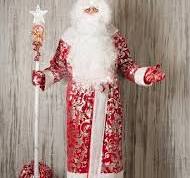 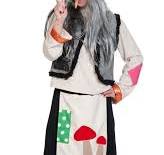                    Дед Мороз                     Баба Яга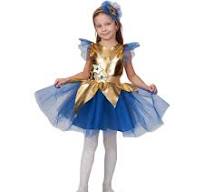 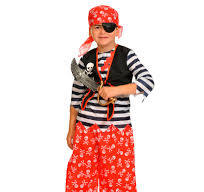                 Звездочка                    Разбойник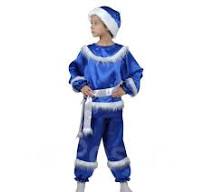                    Месяц